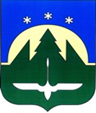 Городской округ Ханты-МансийскХанты-Мансийского автономного округа – ЮгрыДУМА ГОРОДА ХАНТЫ-МАНСИЙСКАРЕШЕНИЕ№ 427-VI РД		                                                         Принято									    27 апреля 2020 годаО внесении изменений в Решение Думы города Ханты-Мансийска от 25 ноября
2011 года № 131 «О Положении о порядке управления и распоряжения жилищным фондом, находящимся в собственности города Ханты-Мансийска»Рассмотрев проект изменений в Решение Думы города Ханты-Мансийска от 25 ноября 2011 года № 131 «О Положении о порядке управления
и распоряжения жилищным фондом, находящимся в собственности
города Ханты-Мансийска», руководствуясь частью 1 статьи 69 Устава города Ханты-Мансийска,Дума города Ханты-Мансийска РЕШИЛА:1.Внести в Решение Думы города Ханты-Мансийска от 25 ноября                  2011 года № 131 «О Положении о порядке управления и распоряжения жилищным фондом, находящимся в собственности города Ханты-Мансийска» изменения согласно приложению к настоящему Решению.2.Настоящее Решение вступает в силу после его официального опубликования.Председатель                                                                 ГлаваДумы города Ханты-Мансийска                               города Ханты-Мансийска_______________К.Л. Пенчуков                                 ____________ М.П. РяшинПодписано                                                                       Подписано27 апреля 2020 года                                                       27 апреля 2020 годаПриложениек Решению Думы города Ханты-Мансийскаот 27 апреля 2020 года  № 427-VI РДИзменения в Решение Думы города Ханты-Мансийска от 25 ноября 2011 года № 131 «О Положении о порядке управления и распоряжения жилищным фондом, находящимся в собственности города Ханты-Мансийска»В главу 3 приложения к Решению Думы города Ханты-Мансийска
от 25 ноября 2011 года № 131 «О Положении о порядке управления                                и распоряжения жилищным фондом, находящимся в собственности города Ханты-Мансийска» внести следующие изменения:статью 11 изложить в следующей редакции:«Статья 111. Муниципальный жилищный фонд представляет собой совокупность жилых помещений, находящихся в муниципальной собственности, подразделяющихся в зависимости от целей использования на:1) жилищный фонд социального использования;2) специализированный жилищный фонд;3) жилищный фонд коммерческого использования.2. Администрация города формирует специализированный фонд жилых помещений, предоставляемых по договорам безвозмездного пользования                                  в целях реализации мер дополнительной социальной поддержки отдельных категорий граждан в соответствии со статьей 24.1 настоящего Положения (далее - специализированный фонд жилых помещений).Порядок формирования и использования специализированного фонда жилых помещений утверждается Администрацией города.»;абзац восьмой части 1 статьи 19 признать утратившим силу;дополнить статьей 24.1 следующего содержания:	«Статья 24.11.Улучшение жилищных условий ветеранов Великой Отечественной войны, относящихся к следующим категориям: участник и инвалиды Великой Отечественной войны, лица, награжденные знаком «Жителю блокадного Ленинграда», труженики тыла, несовершеннолетние узники фашистских концлагерей (далее - участники), предусмотренные настоящей статьей, является дополнительной мерой социальной поддержки (далее - мера муниципальной поддержки).	Порядок предоставления меры муниципальной поддержки устанавливается муниципальным правовым актом Администрации города.	2.Участникам оказывается мера муниципальной поддержки при наличии свободного специализированного фонда жилых помещений, сформированного Администрацией города. 	3.Обращение за мерой муниципальной поддержки является добровольным.	4.За оказанием меры муниципальной поддержки вправе обратиться участники, проживающие на третьем этаже и выше в домах, не оборудованных лифтом, либо проживающие в домах, в которых отсутствует централизованное горячее и (или) холодное водоснабжение, либо водоотведение.	5.Мера муниципальной поддержки оказывается участникам:	1) прожившим в городе Ханты-Мансийске не менее 10 лет;	2) намеренно не ухудшившим свои жилищные условия за последние пять лет, предшествующих обращению за предоставлением меры муниципальной поддержки;	3) имеющих в собственности единственное жилое помещение, предлагаемое к мене, и не являющихся собственниками или нанимателями иных жилых помещений на территории города (в случае обращения                              за оказанием меры муниципальной поддержки, предусмотренной пунктом 1 части 6 настоящей статьи);4) являющихся членом семьи собственника или нанимателя                            и не имеющих в собственности жилых помещений и не являющиеся нанимателями жилых помещений на территории города (в случае обращения              за оказанием меры муниципальной поддержки, предусмотренной пунктом 2 части 6 настоящей статьи);5) являющихся нанимателем единственного жилого помещения                          на территории города (в случае обращения за оказанием меры муниципальной поддержки, предусмотренной пунктом 3 части 6 настоящей статьи).	6.Меры муниципальной поддержки оказываются при наличии свободного специализированного фонда жилых помещений, сформированного Администрацией города, путем:	1) предоставления жилого помещения по договору мены с участником, который на дату вступления в силу настоящей статьи является собственником жилого помещения, критерии которого определены частью 4 настоящей статьи.Договор мены жилыми помещениями в соответствии с пунктом 1 части 6 настоящей статьи заключается без оплаты разницы стоимости обмениваемых жилых помещений.Договор мены жилых помещений заключается с соблюдением принципа равнозначности жилых помещений по количеству комнат в них;2) предоставления жилого помещения по договору безвозмездного пользования жилым помещением муниципального жилищного фонда, находящимся в казне города Ханты-Мансийска (далее-договор безвозмездного пользования), с участником, являющимся членом семьи собственника или нанимателя и не имеющим в собственности жилых помещений                                  и не являющегося нанимателем жилого помещения на территории города,                     на дату вступления в силу настоящей статьи;3) предоставления жилого помещения по договору безвозмездного пользования с участником, который на дату вступления в силу настоящей статьи является нанимателем единственного жилого помещения, критерии которого определены частью 4 настоящей статьи.	7.Решение об оказании меры муниципальной поддержки принимается комиссией, созданной при Администрации города.Порядок формирования, состав и положение о комиссии утверждается муниципальным правовым актом Администрации города.».